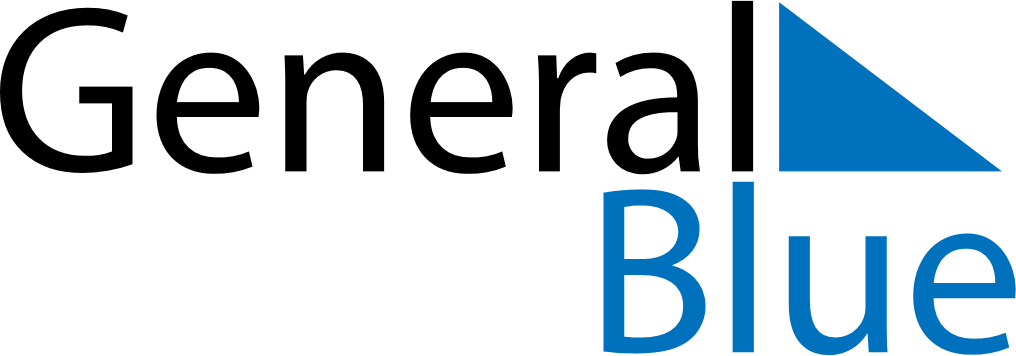 August 2027August 2027August 2027VietnamVietnamMondayTuesdayWednesdayThursdayFridaySaturdaySunday12345678910111213141516171819202122Ghost FestivalAugust Revolution Commemoration Day232425262728293031